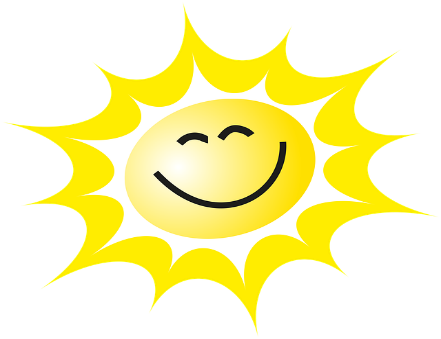 Mrs. Cantrell’sDaily Schedule2023-2024Time of Day:Subject:8:30-9:00Intervention/Enrichment  9:00-10:25Math (Cantrell’s Homeroom)10:25-11:10CAMP11:10-11:23Bathroom Break andBegin Science/Social Studies (Cantrell’s H.R.)11:23-11:53LUNCH11:53-12:20Science/Social Studies (Cantrell’s H.R.)12:20-12:50RECESS12:50-2:15Math (Wigington’s H.R)2:15-2:50Science or Social Studies (Wigington’s H.R.)2:50-3:00Switch Classes and Dismissal